冬季限定酒のご案内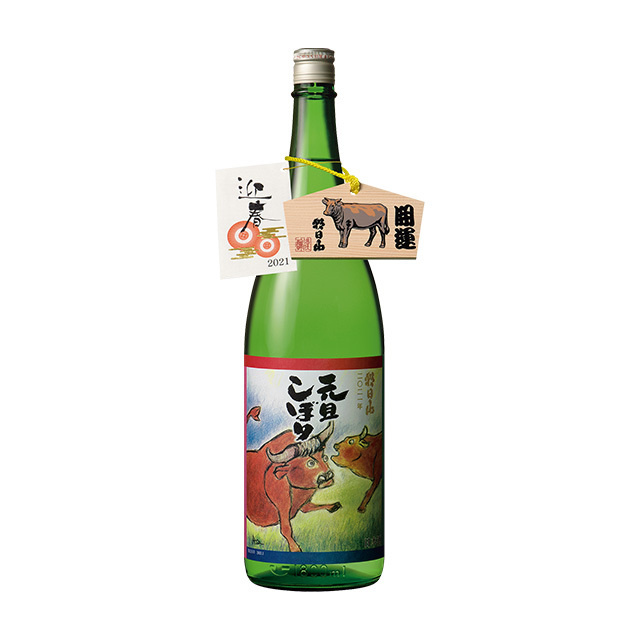 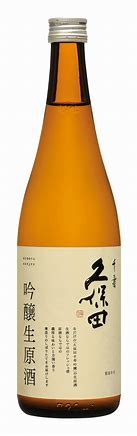 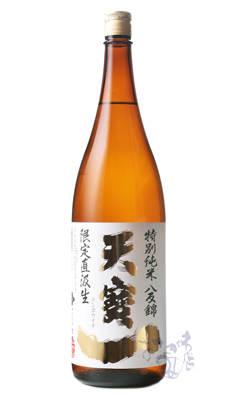 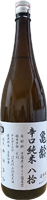 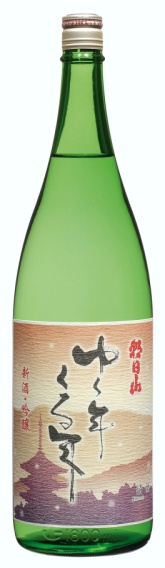 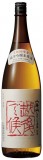 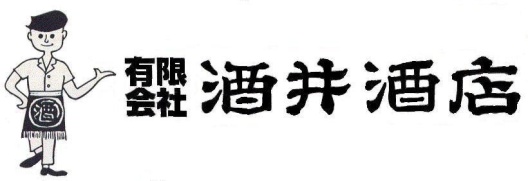 